Math 1								Name _________________________________
6-4 Triangle Properties Practice								Date_________I can use theorems, postulates, or definitions to solve problems involving triangles. 1. Triangle Sum Theorem: ________________________________________________________________a.  Find the measure of the indicated angle. 			b.    Find the measure of angle A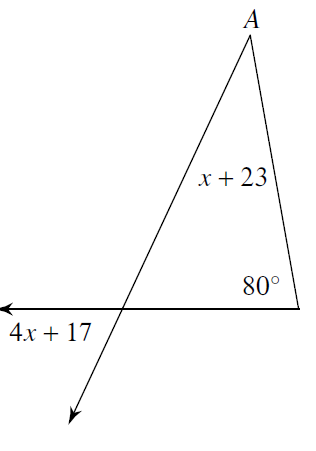 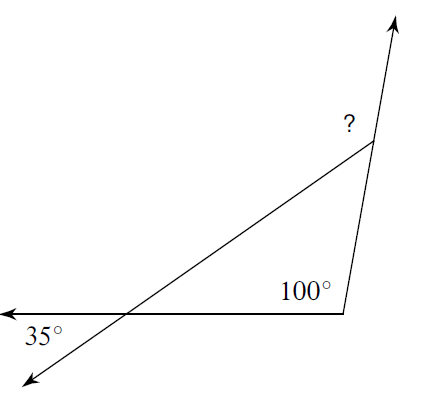 2. Exterior Angle Theorem:  __________________________________________________________________a.  Find the measure of the indicated angle.			b.  Find the measure of the indicated angle.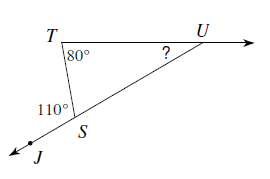 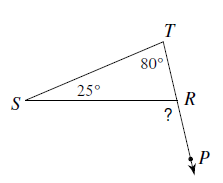 c.  Solve for x. 						d.   Find  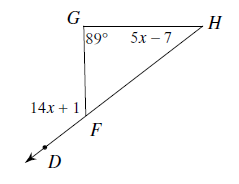 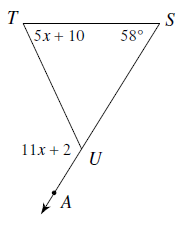 3.  Triangle Inequality Theorem: ___________________________________________________________Could a triangle be formed with the following side lengths?a.   7, 5, 4				b.  9, 6, 5				c.  3, 6, 2Two sides of a triangle are given. Find the range of possible measures for the third side. d,       9, 5, 							e.      5, 8, 4. Isosceles Triangle Properties: _______________________________________________________________Find the value of x.a.							b.  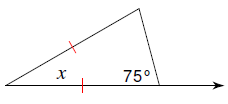 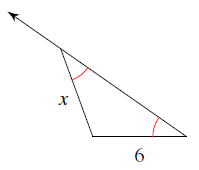 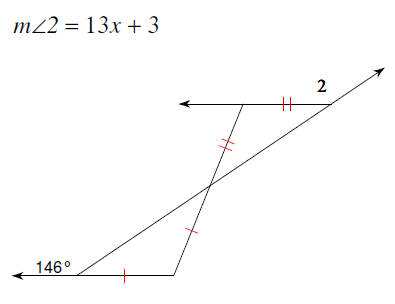 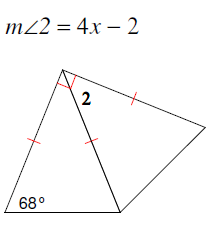 c.  							d.   